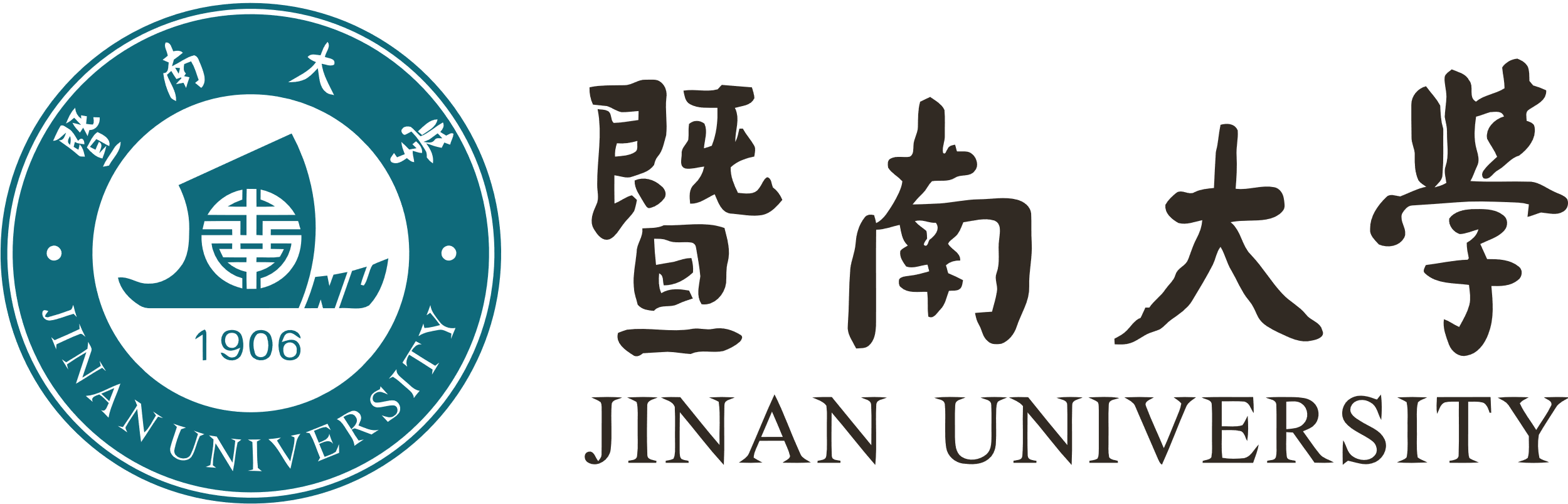 2021年招收攻读硕士学位研究生入学考试试题********************************************************************************************招生专业与代码：080902电路与系统、080903微电子学与固体电子学、081001通信与信息系统、081002信号与信息处理、085400电子与通信工程（专业学位）考试科目名称及代码：823电子技术基础（A）考生注意：所有答案必须写在答题纸（卷）上，写在本试题上一律不给分。 填空题（每空1分，共25分）模拟信号在时间和数值上均具有      性，数字信号在时间和数值上均具有      性。PN结加正向电压时，由      运动形成电流，其耗尽层      ；加反向电压时，由       运动形成电流，其耗尽层      。在放大状态下，双极性晶体管的发射结处于      偏置，集电结处于      偏置；结型场效应管的栅源之间加有      偏置电压，栅漏之间加有      偏置电压。集成运算放大器是一种采用      耦合方式的多级放大电路，存在的主要问题是      。已知某负反馈放大电路的反馈深度为20dB，又已知开环时的输出电阻为,若引入的是电压负反馈，则闭环时环内的输出电阻将变为      ；若引入的是电流负反馈，则闭环时环内的输出电阻将变为      。已知某放大电路的电压放大倍数的复数表达式为：（式中f的单位为Hz）。该放大电路的中频增益为       dB，在中频段输出电压与输入电压相位差为      度，下限截止频率为       Hz。设放大倍数为，反馈系数为，正弦波振荡电路产生自激振荡的起振条件是      ，平衡时的相位条件是      。要将放大电路的放大倍数稳定性提高10倍，应引入负反馈的反馈深度为      ，若引入反馈前的电压放大倍数Au＝1000，则反馈系数Fu应为      。正弦波振荡电路常用的选频网络元件有      、      、      三类。在输出功率增大时，甲类功率放大电路中，放大管的管耗将      ；选择题（每空1分，共25分）互补输出级采用共集接法是为了使      A.电压放大倍数增大		B.最大不失真输出电压大		C.带负载能力强放大电路在高频信号作用时放大倍数下降的原因是      A.耦合电容和旁路电容的存在			B.半导体管极间电容和分布电容的存在C.半导体管的非线性特性				D.放大电路的静态工作点不合适当信号源内阻趋于零时，应选用      ，当负载电阻需要恒压驱动时，应选用      A.电压负反馈		B.电流负反馈			C.串联负反馈			D.并联负反馈线性稳压电源中的调整管工作在      A.放大状态			B、饱和状态			C、开关状态开关稳压电源适于制成      A.输出电压调节范围很宽的稳压电源 B.输出电压变化不大，输出大电流的稳压电源 C.高精度的基准电源LC并联网络在谐振时呈      ，在信号频率大于谐振频率时呈      A.容性			B.阻性			C.感性运算电路如图1所示，选择正确答案填入空内。（图1）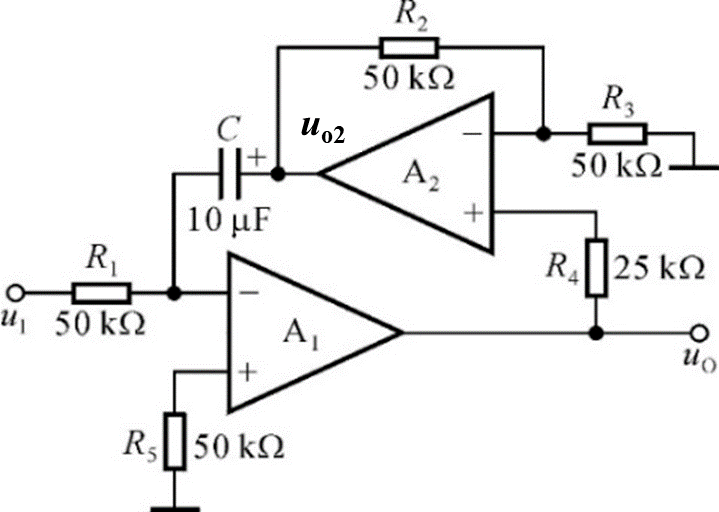 （1）运放A2的输出电压uO2与uO的关系式为uO2=      A.2uO				B.-2uO			C.uO			D.-uO（2）uO与uI的运算关系式为uO=      A.		B.		C.			D.现有放大电路如下，要求输入电阻大于10MΩ，电压放大倍数大于300，第一级应采用      ，第二级应采用      ；设信号源为内阻很大的电压源，要求将信号源电流转换成输出电压，且|Auis|=|Uo/Is|>1000，输出电阻Ro<100Ω，第一级应采用      ，第二级应采用      。A.共射电路		B.共集电路		C.共基电路		D.共源电路		E.共漏电路现有运算电路如下，请选择正确的答案填空A.反相比例运算电路		B.同相比例运算电路		C.求和运算电路D.加减运算电路			E.积分运算电路			F.微分运算电路（1）欲实现电压放大倍数Au = -100的放大电路，应选用      （2）欲将三角波电压转换成方波电压，应选用      （3）欲实现两个信号之差，应选用      图2所示电路中，当输入1kHz，5mV的正弦波时，输出电压波形出现底部削平失真（1）这种失真是      失真（A.截止		B.饱和		C.交越		D.频率）（2）为了消除失真，应      A.增大	B.增大	C.减小	D.减小	E.换用β大的管子（图2）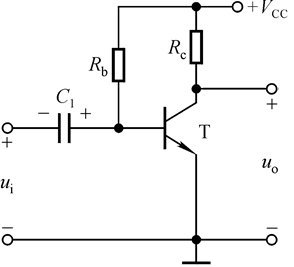 在图2所示放大电路中，当增大电容C1，则中频电压放大倍数      ，下限截止频率      ；当增大电阻，则      ，      ；当换用特征频率fT高，相同的晶体管，则      ，      。A.增大		B.减小		C.不变三、简答题（共4小题，每小题10分，共40分）比较晶体管和场效应管的特点，至少列出3个不同点。集成运放电路的四个主要组成部分是什么？简述各部分的功能。什么是晶体管的h参数等效模型？其四个参数的名称及物理意义是什么？什么是自激振荡？负反馈放大电路产生自激振荡的原因及平衡条件是什么？四、计算题（共4小题，每小题15分，共60分）图3放大电路中，已知各晶体管的rbb’=300Ω，β1=β2=50，β3=80，UBE1＝UBE2＝-UBE3＝0.7V，IB3可以忽略不计。电阻Rb1＝Rb2＝1k，Rc1＝Rc2＝10k，Re＝11.3k，Re3＝3k，Rc3＝12k，电源电压VCC＝VEE＝12V，设差分放大电路的共模抑制比KCMR足够大，试估算：（1）电压放大倍数；（2）差模输入电阻Rid；（3）请描述差分放大电路的特点。（图3）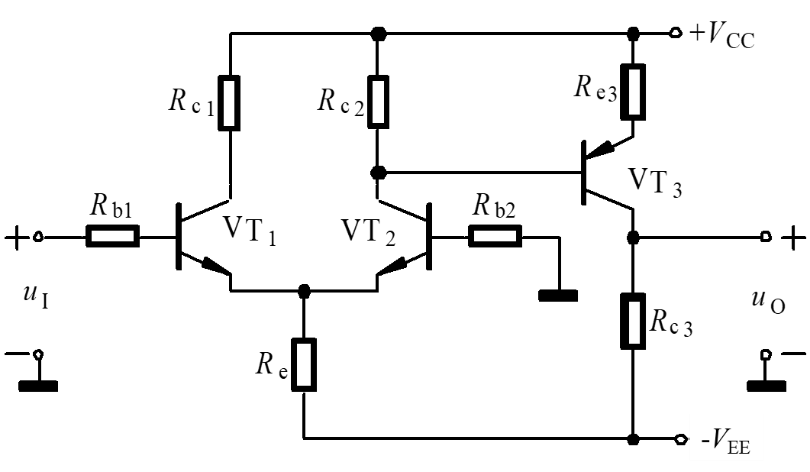 如图4所示电路为压控振荡电路，晶体管T工作在开关状态，当其截止时相当于开关断开，当其导通时相当于开关闭合，管压降近似为0。（1）分别求解T导通和截止时和的运算关系式()；（2）求出和的关系曲线()；（3）定性画出和随时间变化的波形；（4）求解振荡频率f和的关系式。（图4）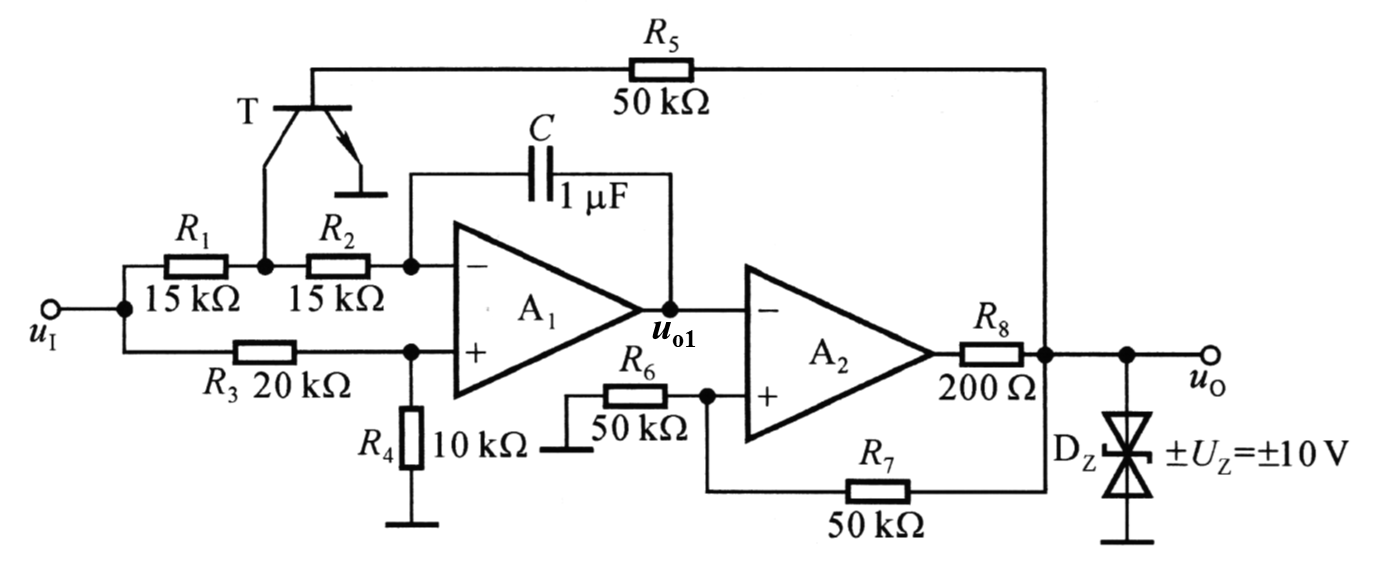 电路如图5所示，（1）试通过电阻引入合适的交流负反馈，使输入电压uI转换成稳定的输出电流iL，可详细描述连接方式或直接画出电路图；（2）若uI=0~5V，iL=0~10mA，则反馈电阻Rf应取多少？（图5）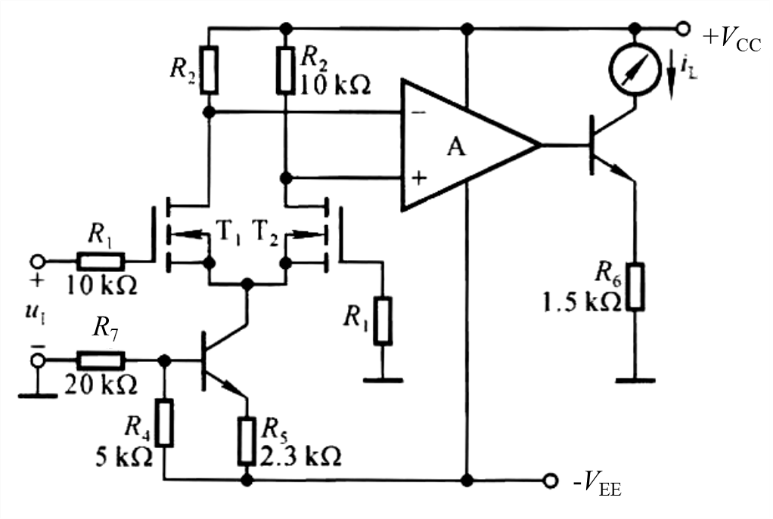 电路如图6所示，已知晶体管β=100，rbb’=100Ω，Cμ=5pF，共射截止频率fβ=400kHz；静态时集电极电流ICQ=1mA。试求：（1）中频电压放大倍数；（2）fL和fH；（3）；（4）画出近似波特图。（图6）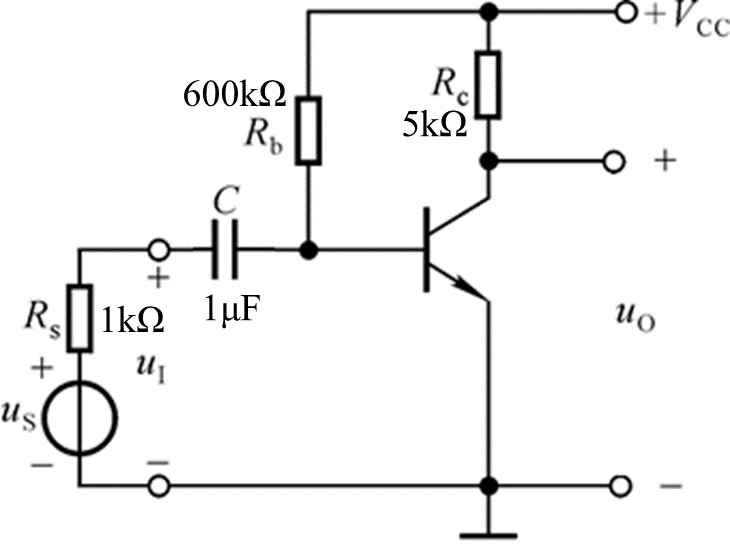 